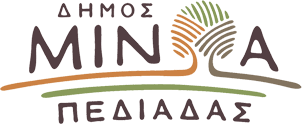 Αρκαλοχώρι, 24/02/2023Προς: ΜΜΕΔΕΛΤΙΟ ΤΥΠΟΥ‘’Ο ρόλος των ενηλίκων στην προστασία των παιδιών από κάθε μορφή κακοποίησης/παραμέλησης’’: Ενημερωτική ομιλία στις 7 Μαρτίου από το Κέντρο Κοινότητας του Δήμου Μινώα Πεδιάδας σε συνεργασία με ''Το Χαμόγελο του Παιδιού''    Το Κέντρο Κοινότητας του Δήμου Μινώα Πεδιάδας σε συνεργασία με ''Το Χαμόγελο του Παιδιού'', διοργανώνει την Τρίτη 7 Μαρτίου 2023 και ώρα 17.00, στο Δημοτικό Κατάστημα στο Αρκαλοχώρι, ενημερωτική ομιλία- συζήτηση με θέμα: ‘’Ο ρόλος των ενηλίκων στην προστασία των παιδιών από κάθε μορφή κακοποίησης/παραμέλησης’’.  Σύμφωνα με τον Παγκόσμιο Οργανισμό Υγείας η κακομεταχείριση/κακοποίηση των παιδιών είναι παγκόσμιο πρόβλημα με μακροχρόνιες και σοβαρές επιπτώσεις στην ψυχοσυναισθηματική ανάπτυξη και συνολική υγεία των παιδιών.  Σχεδόν 3 στα 4 παιδιά παγκοσμίως, ηλικίας 2 έως 4 ετών θα υποστεί σωματική τιμωρία ή/και ψυχολογική βία από τα άτομα που τα φροντίζουν ενώ το Διεθνές Κέντρο για τα Εξαφανισμένα και Υπό Εκμετάλλευση Παιδιά (ICMEC, 2013) τονίζει ότι 1 στα 7 κορίτσια και 1 στα 25 αγόρια θα κακοποιηθούν ή παρενοχληθούν σεξουαλικά μέχρι την ηλικία των 18 ετών. Από αυτά τα παιδιά μόνο το 1 από τα 3 θα το αποκαλύψει στους γονείς του.     Στόχος της ομιλίας που θα πραγματοποιηθεί στις 7 Μαρτίου είναι να ενημερωθούν οι γονείς για το φαινόμενο  έτσι ώστε να  μπορούν να δώσουν απλές συμβουλές  στα παιδιά τους και να τα θωρακίσουν απέναντι σε αυτό τον κίνδυνο.Η εκδήλωση είναι ανοιχτή και δωρεάν για το κοινό.Μπορείτε να δηλώσετε συμμετοχή στον παρακάτω σύνδεσμο καθώς θα υπάρχει περιορισμένος αριθμός ατόμων. Ο σύνδεσμος είναι: http://bitly.ws/AB3G